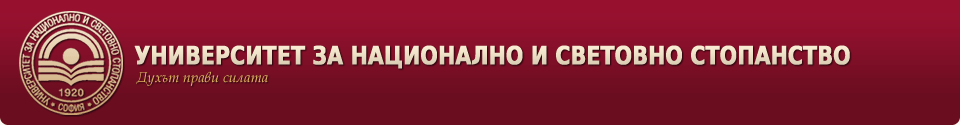 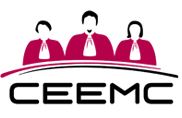 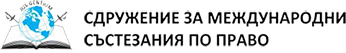 ЮРИДИЧЕСКИЯ ФАКУЛТЕТ НА УНСС и Сдружение за Международни Състезания по Правоорганизира „CEEMC” е едно от най-престижните състезания по право на Европейския съюз, което се провежда ежегодно в различни европейски държави вече повече от двадесет години, под патронажа на Съда на Европейския Съюз в Люксембург и The British Law Center.Състезанието представлява симулативен процес в две фази – писмена и устна, който следва процедурите и правилата на Съда на Европейския Съюз. Казусите всяка година са вдъхновени от висящи дела пред Съда на Европейския Съюз и са разработени от професори от Кеймбридж и юристи от СЕС. Устната фаза тази година ще бъде във Вроцлав, Полша.Ако желаете да участвате, моля изпратете кратко представяне на английски език до30-ти декември 2017 г.на e-mail: ekaterina.dimitrusheva@gmail.comКандидатите трябва да са студенти по Право в УНСС и да владеят отлично английски език.Отборът ще бъде от максимум четирима човека и ще бъде определен въз основа на проведено събеседване с кандидатите. Повече информация за състезанието можете да намерите на: http://www.ceemc.co.uk/ ПРОЦЕДУРАза избор на отбор на УНСС за участие вСЪСТЕЗАНИЕПО ПРАВО НА ЕВРОПЕЙСКИЯ СЪЮЗ